ORGANISER UNE PHRASEDans les deux lignes se cache une phrase. En prenant des mots de la première ou de la seconde, retrouve la phrase comme le montre l’exemple. Puis, réécris-la.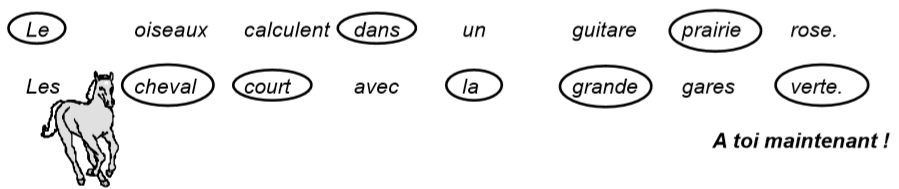 Le cheval court dans la grande prairie verte.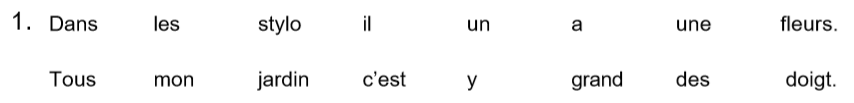 …………………………………………………………………………………………………………………………………………………………….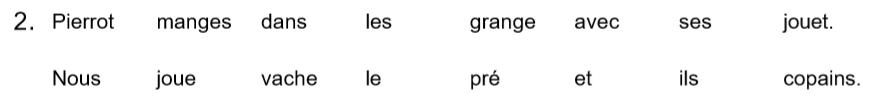 …………………………………………………………………………………………………………………………………………………………….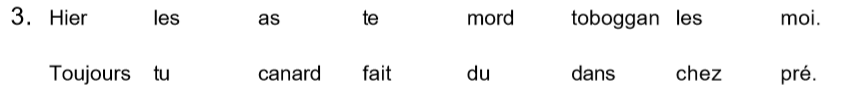 …………………………………………………………………………………………………………………………………………………………….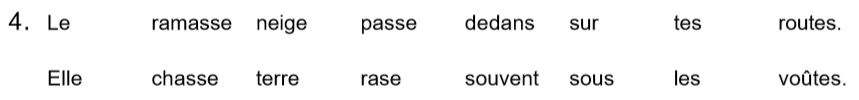 ……………………………………………………………………………………………………………………………………………………………